Региональный конкурс лучших воспитательных практикНоминация «Оценивание уровня сформированности личностных результатов обучающихся»ПАСПОРТ ВОСПИТАТЕЛЬНОЙ ПРАКТИКИ«Уроки ценностно-смыслового взаимодействия как средство развития личностных результатов обучающихся»Автор воспитательной практики:учитель начальных классовГБОУ гимназии «ОЦ «Гармония»г.о. Отрадный Самарской областиКонева Валентина Борисовнаг. о. Самара2022«Уроки ценностно-смыслового взаимодействия как средство развития личностных результатов обучающихся»Цель воспитательной практики: разработка и реализация методики организации урока ценностно-смыслового взаимодействия в начальной школе.Задачи воспитательной практики:- отобрать педагогические технологии, обеспечивающие организацию уроков ценностно-смыслового взаимодействия в начальной школе;  - описать методические особенности организации уроков ценностно-смыслового взаимодействия;- разработать и апробировать систему уроков ценностно-смыслового взаимодействия по литературному чтению, русскому языку, математике и окружающему миру (пример сценарного плана урока представлен в Приложении 3).   - выполнить диагностику уровня сформированности личностных результатов обучающихся на разных этапах внедрения практики.Участники воспитательной практики: обучающиеся начальных классов.Оригинальная идеяПо мнению многих отечественных психологов (Л.С. Выготской, В.В. Давыдов, Д.Б. Эльконин, В.В. Рубцов и др.), младший школьный возраст является продуктивным периодом развития личности, в процессе которого формируются ценностные установки, закладываются основы будущей общественно-гражданской позиции. Недостатки воспитания в этом возрасте трудно восполнить в последующие годы. Учитывая тот факт, что в начальной школе учебная деятельность является ведущей, особую актуальность приобретает задача реализации воспитательного компонента именно в учебно-познавательной деятельности школьников, а не только во внеурочное время.Однако необходимо учитывать, что формирование ценностно-смысловых установок в учебной деятельности младших школьников не должно сводиться только к информированию обучающихся о базовых жизненных ценностях. Знание о ценностях еще не обеспечивает их автоматического превращения в жизненные ориентиры личности, ибо знать о том, что такое здоровье и вести здоровый образ жизни, – это не одно и то же. Возникает вопрос, каковы же эффективные методы формирования ценностно-смысловых установок у обучающихся начальной школы в урочной деятельности?Поиск ответа на этот вопрос обусловил становление, развитие и реализацию ключевой идеи опыта – организация учебной деятельности младших школьников на основе ценностно-смыслового взаимодействия.Ценностно-смысловое наполнение воспитательной практики. Применяемые технологии.Ценностно-смысловое взаимодействие есть единство общения и деятельности (А.Н. Леонтьев), базирующееся на диалоге трех «субъектов» - учителя, обучающегося и культуры как источника ценностей (рис.). 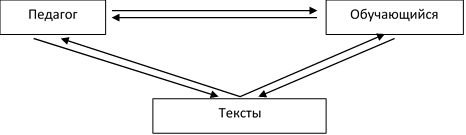 Причем культура в процессе обучения выступает как мегатекст, заключающий в себя определенную систему «текстов», несущих определенную информацию. Педагог, выстраивающий ценностно-смысловое взаимодействие на основе диалога, занимает позицию толкователя культуры, модератора, посредника между культурой и обучающимся, объединяющего и систематизирующего смысловые связи в соответствии с изучаемой культурной традицией.Таким образом, в ценностно-смысловом взаимодействии через диалоговое общение раскрывается смысл изучаемого явления, что обуславливает его принятие обучающимися в качестве ценности культуры.Организация ценностно-смыслового взаимодействия в процессе учебной деятельности накладывает на учителя особую ответственность – он сам должен быть полноценным носителем изучаемой культуры.Цель организации учебной деятельности на основе ценностно-смыслового взаимодействия - помощь педагога обучающимся в самостоятельном обнаружении личностных смыслов нравственного поведения, содержание урока при этом выступает средством достижения указанной цели.Любые знания о ценностях и смыслах младшие школьники воспринимают через призму авторитета учителя, задача которого – убедить обучающихся обнаруживать ценностное отношение там, где оно сначала было незаметно – в ежедневном общении и деятельности на уроках. А затем, в диалоге с обучающимися, обеспечить принятие рассматриваемых ценностей как ориентиров деятельности и общения.Эффективным способом формирования ценностно-смысловых установок младших школьников является технология проблемно-диалогического общения (М.В. Мишаткиной), предполагающая выделение трех этапов ее реализации:I – сюжетно-познавательный – мотивация учащимися своего участия в определении ценностно-смыслового содержания изучаемого материала, актуализация личной представленности в диалоге;II – чувственно-аналитический – критическое осмысление ценностей, эмоциональное отношение к ним;III – личностно-рефлексивный – приобретение опыта рефлексии, смыслотворчества, интериоризации объективно существующих в материале ценностей.Продемонстрируем на примерах особенности использования данной технологии на уроках в начальной школе с целью формирования ценностно-смысловых установок младших школьников.Литературное чтение. На уроках литературного чтения культурными источниками ценностей выступают тексты художественных произведений. Задача учителя заключается в акцентировании внимания обучающихся на той ценности, сущность которой может и будет обсуждаться при изучении того или иного произведения и построении урока в соответствии с вышеуказанными этапами технологии проблемно-диалогического общения.- Например, изучая рассказ М.М. Зощенко «Бабушкин подарок» в третьем классе мы с ребятами обсуждаем проблему справедливости в отношениях людей.На первом этапе мотивации организуется обсуждение мысли В. Гюго «Быть добрым-очень легко, быть справедливым – вот что трудно». Дети высказывают свое понимание справедливости, сравнивают его с общепринятым пониманием по словарям.Переход ко второму этапу урока начинается с вопроса: «Легко ли соблюдать требования справедливого отношения к другим?»Поиск ответа, на который осуществляется через анализ содержания текста с опорой на систему вопросов - Как бабушка относилась к Миньке и к Леле?  Почему?-  Что подарила бабушка Миньке? И почему ничего не подарила Леле?- Какое чувство овладело Лелькой?- Была ли нарушена справедливость в отношениях героев? - Кто в рассказе поступил несправедливо?- А чьё поведение в рассказе можно назвать злым? Почему?- Что говорит сама Лёля о поступке бабушки? -  А чьё поведение было справедливым и мудрым? - А как бы вы оценили поведение Миньки как справедливое или несправедливое? Как характеризуют Миньку его поступки?В результате обсуждения, обучающиеся приходят к выводу о том, что автор рассказа согласен с В. Гюго и подтверждают текстом: «Нет, мне, может быть, не удалось стать очень хорошим. Это очень трудно. Но к этому, дети, я всегда стремился. И то хорошо.»На этапе рефлексии ребята пишут эссе на тему «Легко ли быть справедливым?» Результаты работы обсуждаются в общей дискуссии, в процессе которой дети формулируют моральные правила справедливого отношения людей.Полный сценарный план урока литературного чтения по теме: К.Г. Паустовский «Растрёпанный воробей» представлен в приложении 1 Русский языкКлючевой сквозной ценностью на уроках русского языка выступает сам язык, его богатство и красота, о чем мы говорим с обучающимися на каждом уроке. Поэтому уже на первом этапе знакомства с морфологическими признаками существительного мы начинаем урок с обсуждения высказывания К.Г. Паустовского «Нам дан во владение самый богатый, меткий, могучий и поистине волшебный русский язык».При знакомстве с каждой новой темой мы ищем подтверждение словам русского, советского писателя. Учимся видеть и понимать красоту русского языка, грамотно использовать в устной и письменной речи изучаемые языковые нормы.При изучении новой информации по теме «Морфологические признаки имени существительного» в 4 классе привлечение внимания обучающихся к богатству и волшебности русского языка осуществлялось с помощью высказывания современного российского писателя Виктора Пелевина: «Человеку не нужно трех сосен, чтобы заблудиться, - ему достаточно двух существительных».Разбирая примеры по определению одушевленности или неодушевленности конкретных существительных, например, существительного «кукла», или по определению безударных окончаний в словах, относящихся к разному склонению, например, слова путь, или слова дитя, которое также склоняется нестандартно, обучающиеся убеждаются в справедливости слов писателя.  А в конце урока делают свои выводы о необходимости знания правил правописания, норм русского языка, пишут эссе на тему: «Роль имени существительного в языке и речи». МатематикаАналогичным образом построены уроки математики, главная ценность которой обозначается уже в первом классе при изучении темы «Сложение и вычитание чисел в пределах 20» словами М.В. Ломоносова «Математику уже затем изучать следует, что она ум в порядок приводит», в чем дети убеждаются, при понимании важности следования алгоритму сложения и вычитания с переходом через десяток с точки зрения правильности выполнения задания.При изучении новой обобщенной дидактической единицы, если это возможно, также идет обсуждение какой-либо ценности. Например, при изучении темы «Уравнение» во 2 классе дети впервые сталкиваются с понятием «истинное равенство» при формулировке термина «корень уравнения». Поэтому одним из объектов проблемно-диалогового общения становится ценность «истина».Дети впервые будут знакомиться с понятием «уравнение» и «корень уравнения» на конкретном примере:- Мы будем говорить, что уравнение – это равенство, содержащее переменную (25 + Х = 40).- Что решить уравнение – это найти его корни и познакомимся с правилом нахождения неизвестного слагаемого (Х = 40 – 25)- А корень уравнения – это значение переменной, которое превращает его в истинное равенство (Х = 15 ; 25 + 15 = 40).  Далее учитель задаёт детям вопрос: - Как Вы поняли, что значит «истинное равенство»? Дети высказывают свое понимание.- Как доказать истинность равенства? Вопрос не вызывает трудностей - нужно просто подставить найденное значение в исходное выражение.Далее учитель обобщает беседу, говоря, что практически мы с вами, решая уравнение, занимаемся поиском истины и достаточно просто убеждаемся с помощью знаний законов математики в успешности этого поиска или исправляем свои ошибки.- Как Вы думаете, поиск истины важен только в математике? - дети высказывают свои предположения.- Где человек еще может столкнуться с поиском истины? - дети предполагают и говорят, что в поступках и общении людей.- Как в жизни проверить истинность поступков? - дети высказывают свои предположения, что нужно говорить правду, правильно себя вести, поступать по совести.          Обобщая эту небольшую беседу, учитель подводит обучающихся к выводу, что Истина – это правильное понимание реальных событий и явлений, окружающих человека. И чтобы меньше допускать ошибочных поступков, нужно много знать об этой действительности, постоянно самосовершенствоваться. Учитель обращает внимание на высказывание Джона Рёскина: «Где начинается искание истины, там всегда начинается жизнь; как только прекращается искание истины, прекращается и жизнь».Окружающий мирНа уроках окружающего мира дети получают знания о месте человека на Земле, осознают, что воздействие на природу исходит от общества и от отдельного человека, может быть прямым или косвенным, учатся устанавливать причинно-следственные связи происходящих экологических изменений. На таких уроках в качестве культурного содержания, вокруг которого разворачивается проблемно-диалоговое общение, часто используются экологические сказки.Например, при изучении темы «Будь природе другом» из раздела «Природа» во втором классе мы читаем экологическую сказку «История одной Ёлочки».«Печальная эта история, а рассказала мне её старая Осина, что растёт на краю леса. Ну что ж, начнём.Однажды в нашем лесу выросла Ёлочка, она была маленькая, беззащитная и все заботились о ней: большие деревья защищали от ветра, птицы склёвывали чёрных мохнатых гусениц, дождик поливал её, ветерок обдувал в жару. Все любили Ёлочку, а она была доброй и ласковой. Никто лучше неё не смог спрятать маленьких зайчат от злого волка или от хитрой лисы. Её душистой смолкой лечились все звери и птички.Шло время, наша Ёлочка подросла и стала такой красивой, что любоваться ею прилетали птицы из соседних лесов. Не было ещё в лесу такой красивой стройной и пушистой Ёлочки! Ёлочка знала о своей красоте, но нисколько не гордилась, была всё такой же, милой и доброй.Близился Новый Год, хлопотное это было время для леса, ведь сколько лесных красавиц–ёлочек ждала печальная участь попасть под топор. Однажды прилетели две сороки и стали стрекотать о том, что по лесу ходит человек и ищет самую красивую ёлку. Наша Ёлочка стала звать человека, махать своими пушистыми ветками, пытаясь привлечь его внимание. Бедная, она не знала, для чего ему нужна ёлка. Она думала, что он, как и все, хочет полюбоваться её красотой, и человек заметил Ёлочку.«Глупая, глупая, — качала ветками и скрипела старая Осина, — затаись, затаись!!!»Никогда прежде не видел он такой красивой стройной и пушистой Ёлочки. «Хороша, то, что надо!» — сказал человек и…. Принялся рубить топором тонкий ствол. Ёлочка закричала от боли, но было поздно, так и упала она в снег. Удивление и страх были её последними чувствами!Когда человек грубо тащил Ёлочку за ствол, нежные зелёные веточки обламывались и осыпали след от Ёлочки на снегу. Страшный уродливый пенёк вот всё, что осталось в лесу от Ёлочки.Вот такую историю поведала мне старая скрипучая Осина…»После знакомства с содержанием сказки, учитель организует обсуждение ценности отношения человека к живой природе.- Ребята, о какой экологической проблеме поведала нам эта сказка?- Какими человеческими качествами обладала ёлочка? Найдите и зачитайте. -Знаете ли вы, что все растения живые? Они способны чувствовать и реагировать на добро и зло вокруг них. - Ребята, как вы думаете, а в обычной нашей жизни бывают похожие ситуации? Когда? (под Новый год). - Какое время радует нас ёлочка в доме? (1-2 недели) - А что потом происходит с ней? (её выбрасывают на свалку)- Что же нужно делать, чтобы не наносить елям боль и не губить их?  (не срубать) - Но ведь мы же сами никто не рубим, и родители ваши не рубят. Что же делать? Учитель подводит детей к выводу, что если люди не будут покупать срубленные ели, то и рубить их не будут. Так как спрос рождает предложение.План-график реализации воспитательной практики   (Диаграмма Ганта)Результаты воспитательной практикиРезультативность представленного опыта работы оценивалась на основе двух критериев:- динамика уровня обученности по литературному чтению, русскому языку, математике и окружающему миру (средний балл по учебному предмету за год);- динамика уровня сформированности ценностно-смысловых установок школьников (методика «Закончи предложение» - Приложение 2).Анализ результатов выпуска 2020-2021 года, обучавшихся с 1 по 4 класс на основе ценностно-смыслового подхода к обучению и воспитанию, показывает, что наблюдается положительная динамика уровня обученности по рассматриваемым предметам.Изучение уровня сформированности ценностно-смысловых установок также показывает положительную динамику. Если во втором классе у большей части обучающихся наблюдалось неумение продолжать предложенные высказывания, то в 4 классе число таких детей существенно уменьшилось.Ресурсы, необходимые для реализации воспитательной практикиИнформационные: афоризмы и мудрые мысли философов, мыслителей, писателей, классическая литература, классическая музыка, притчи, видеофрагменты художественных фильмов, произведения изобразительного искусства.Человеческие: учитель - полноценный носитель культуры, вкладывающий в дело не только знания, но и душу.Материальные: учебный класс, доска, экран, компьютер, проектор, музыкальные колонки.Воспитательная практика ориентирована на целевые приоритеты, сформулированные в Рабочей программе воспитания гимназии, которая включает обязательный модуль «Школьный урок», предполагающий поиск и описание практик реализации воспитания в процессе обучения. Таким образом, в предлагаемой практике показана организация ценностно-смыслового взаимодействия на основе интеграции учебного и ценностного содержания урока, позволяющая работать с обучающимися начальной школы на высоком уровне философского восприятия материала. Ибо «Для того, чтобы воспитать человека, годного для будущего, надо воспитывать его, имея в виду вполне совершенного человека, – только тогда воспитанник будет достойным членом того поколения, в котором ему придется жить» (Л.Н. Толстой).Данная воспитательная практика была представлена на Всероссийском конкурсе «Воспитать человека» в номинации «Воспитание в образовательных предметах», где заняла 3 место https://воспитатьчеловека.рф/итоги/победители-и-призеры/2022/ Приложение № 1 Пример сценарного плана урока ценностно-смыслового взаимодействияпо теме «К.Г. Паустовский «Растрёпанный воробей»»(литературное чтение, 3 класс, 3-й урок по теме)- Мы продолжаем изучать произведение Паустовского «Растрепанный воробей»- «Написать сказку так же трудно, как передать словами слабый запах травы. Сказку пишешь, почти не дыша - чтобы не сдуть тончайшую пыльцу, которой она покрыта» - писал Константин Георгиевич Паустовский. - Вы слышите великую музыку, пьесу «Сладкая греза» из «Детского альбома» Петра Ильича Чайковского (включается видеофрагмент одноименного мультфильма). - Посмотрите фрагмент мультфильма и подумайте, что общего в нём с произведением Паустовского? - Ребята, Вы внимательно смотрели фрагмент мультфильма? А чем он по жанру похож на произведение «Растрепанный воробей»? (здесь сказка в рассказе).- Верно, здесь как бы сказка в рассказе, сначала мы видим рассказ о детской комнате, а затем сказку, где оживают фарфоровые куклы и оловянные солдатики.- Попробуем заглянуть под покрывало этой волшебной пыльцы сказки. В этом нам поможет табличка:- На предыдущих уроках Вы познакомились с содержанием, автором, жанром произведения, его героями, а сегодня мы разберемся с темой, главной мыслью или моралью сказки.- Как бы вы определили главную тему этого произведения? О чем оно? (Обсуждение того, о чем же говорится в произведении? Результаты диалога обобщает учитель).- Все верно, это сказка о девочке Маше, ее семье – реальных героях, и о воробье – герое сказочном, но все они связаны дружбой, поэтому главной темой можно считать дружбу (появляется в таблице):- Ребята, а как Вы понимаете, что такое дружба? (Ответы детей)- Спасибо, давайте сверим, наши представления с тем, как определяется понятие «дружба» в словаре (определение дружбы в таблице появляется): - Какими же качествами характеризуется дружба? (бескорыстие, любовь, доверие, искренность, симпатия, общие интересы и увлечения, терпение)- Скажите, а как называют людей, связанных дружбой? (друзья).- Кого бы Вы назвали друзьями в сказке «Растрепанный воробей»? (Маша и воробей). - Давайте попробуем это доказать.- Вспомните, как встретились Маша и воробей? Найдём и зачитаем.- Как вы думаете, почему Маша так ответила? (Нужен, и даже очень)- Давайте найдем первое появление воробья в квартире Маши. -  Какие дружеские качества проявила Маша? (находят, читают, характеризуют).- О чём часто думал воробей после Машиного поступка? Найдите, пожалуйста и зачитайте. - Что он придумал в знак благодарности Маше?- Как отреагировал Пашка, когда узнал об украденном вороной стеклянном букетике? - О чём он задумался? Предположите.- Что он предпринял дальше? (смахнул лапкой слезинку и скрылся)- Как вы думаете, почему у него появилась эта слезинка? - Как дальше действовал Пашка?- Найдите кульминационный момент в сказке, как Пашка возвращает букетик маме.- О каких качествах Пашки как друга свидетельствует его поведение? (В процессе обсуждения заполняется соответствующая колонка таблицы)- А кого бы Вы еще назвали друзьями в этой сказке? И почему? (называют милиционера и воробья, маму и Машу, Маму и папу и находят подтверждение в тексте, зачитывают, обосновывают свою точку зрения с позиции сущности ценности Дружба). - Давайте посмотрим, что у нас получилось и попробуем сформулировать главную мысль или мораль сказки? (Обсуждение. Итоги подводит учитель).- Верно, эта сказка о ценности дружбы, о том, что нельзя бросать друга в беде, и эту мысль можно выразить пословицей «Дружба да братство дороже всякого богатства» (результаты обсуждения вносятся в последнюю колонку. Содержание двух последних колонок вариативно, зависит от выводов, полученных в результате обсуждения. В данном сценарном плане представлен вариант результатов обсуждения на конкретном уроке, проведенном в январе 2022 года на окружном этапе конкурса «Учитель года Самарской области», проведенном в незнакомом классе). - Спасибо, ребята, я думаю, что вам посчастливится встретить настоящих друзей и самим быть такими. - А сегодняшнюю встречу я хочу завершить словами древнегреческого философа Эпикура «Если судьба особенно благосклонна к человеку и хочет одарить его величайшим счастьем на свете, она даст ему верных друзей».Приложение 2 Методика «Закончи предложение»Цель: изучение ценностно-смысловых установок младших школьниковОбычно проводится на уроках литературного чтения, математики, русского языка или окружающего мира на мотивационном этапе в определении ценностно-смыслового содержания изучаемого материала. Методика проведения.На уроке, после формулировки учителем проблемного вопроса относительно ценности, сущность которой будет рассматриваться, детям предлагается продолжить высказывания, отражающие содержание этой ценности.Например, при рассмотрении ценности «справедливость», могут быть предложены следующие высказывания:- Справедливость – это …..- Человеку нужна справедливость для того, чтобы …..Аналогичные высказывания могут быть предложены по любой рассматриваемой ценности. Дети дописывают это высказывание несколькими словами или предложениями в зависимости от возраста и уровня сформированности ценностно-смысловых установок.Обработка результатов:При оценке ответов младших школьников учитывается их понимание ценности, использование своих или предложенных учителем определений, умение соотнести смысл фразы с содержанием изучаемого содержания и подтверждение своих слов примером из жизни.Низкий уровень сформированности ценностно-смысловых установок – обучающийся не имеет ясного понимания ценности, проявляет пассивное отношение к нравственной норме, не может раскрыть ее содержание и привести собственный пример из жизни.Средний уровень сформированности ценностно-смысловых установок – обучающийся имеет более-менее ясное понимание ценности, проявляет активное отношение к нравственной норме, может подтвердить высказывание примером из прочитанных произведений, но не приводит свой пример из жизни и наоборот. Для продолжения фразы использует как свои слова, так и предложенные учителем определения.Высокий уровень сформированности ценностно-смысловых установок – обучающийся имеет ясное понимание ценности, проявляет активное отношение к нравственной норме, может подтвердить высказывание примером из прочитанных произведений и примером из собственной жизни. Для продолжения фразы преимущественно использует свои слова.№Наименова-ние этапаДлительностьВременные рамки проекта (может указываться в днях, месяцах)Временные рамки проекта (может указываться в днях, месяцах)Временные рамки проекта (может указываться в днях, месяцах)Временные рамки проекта (может указываться в днях, месяцах)Временные рамки проекта (может указываться в днях, месяцах)Временные рамки проекта (может указываться в днях, месяцах)Временные рамки проекта (может указываться в днях, месяцах)№Наименова-ние этапаДлительность2015-2016 уч. год2016-2017 уч. год2017-2018  уч. год2018-2019 уч. год2019-2020  уч. год2020-2021 уч. год2021-2022 уч. год1Изучение и отбор педагогических технологийУчеб-ный год2Описание методики организации уроков ценностно-смыслового взаимодействияУчеб-ный год3Разработка и апробация системы уроков Четыре учебных года4Внедрение в практику работы, диссемина-ция опытаУчебный год2 класс3 класс4 классМатематика70,4 %71,6 %81,8 %Русский язык60 %64,2 %68,5 %Литературное чтение88,5 %91,8 %100 %Окружающий мир74,8 %77,1 %81,8 %НизкийСреднийВысокий2 класс71,4%21,4%7,2%3 класс40,3%25,4%34,34 класс25%28,5%46,5%ЖанрТемаДружба Друг МоральСказка в рассказеЖанрТемаДружба Друг МоральСказка в рассказеДружбаЖанрТемаДружба Друг МоральСказка в рассказеДружба- это бескорыстные личные взаимоотношения между людьми, основанные на любви, доверии, искренности, взаимных симпатиях, общих интересах и увлечениях. Обязательными признаками дружбы являются взаимность, преданность, доверие и терпение.ЖанрТемаДружба Друг МоральСказка в рассказеДружба- это бескорыстные личные взаимоотношения между людьми, основанные на любви, доверии, искренности, взаимных симпатиях, общих интересах и увлечениях. Обязательными признаками дружбы являются взаимность, преданность, доверие и терпение.ДобрыйМилосердныйискреннийБескорыстныйПреданныйБесстрашныйТерпеливыйИ т.д.ЖанрТемаДружба Друг МоральСказка в рассказеДружба- это бескорыстные личные взаимоотношения между людьми, основанные на любви, доверии, искренности, взаимных симпатиях, общих интересах и увлечениях. Обязательными признаками дружбы являются взаимность, преданность, доверие и терпение.ДобрыйМилосердныйискреннийБескорыстныйПреданныйБесстрашныйТерпеливыйИ т.д.Нельзя бросать друга в беде. Сделанное добро всегда возвращается.«Дружба да братство дороже всякого богатства».